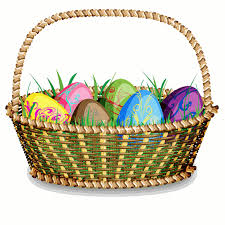 Propozycje menu na świąteczne spotkania Wielkanocne dla znajomych, przyjaciół, pracowników…….skomponuj sam swoje menu….(Oferta obowiązuje od 11.03.2023 do 16.04.2023)Zestaw zimnych przekąsek i sałat nr 1  (cena zestawu 36 zł/os)Pasztet Szefa Kuchni z sosami: chrzanowym i cumberland Biała kiełbasa w majeranku z jabłkiem podana na sałatce ziemniaczanej Nóżki wieprzowe w galarecieWiosenna sałatka jarzynowa Zestaw zimnych przekąsek i sałat nr 1  (cena zestawu 42 zł/os)Jajka faszerowane  pieczarkami,  łososiem  i zielonym groszkiem (3 rodzaje)Pasztet Szefa Kuchni z sosami: chrzanowym i cumberlandBiała kiełbasa w majeranku z jabłkiem podana na sałatce ziemniaczanejNóżki wieprzowe w galarecieWiosenna sałatka jarzynowa Zestaw zimnych przekąsek i sałat nr 2 (cena zestawu 56 zł/os) Jajka faszerowane  pieczarkami,  łososiem  i zielonym groszkiem (3 rodzaje)Pasztet Szefa Kuchni z sosami: chrzanowym i cumberlandDeski szynek, kiełbas i mięs pieczonych z domowymi marynatami                                                                                        Nóżki wieprzowe w galarecieTatar z łososia marynowanego w winieŚledź bałtycki podany tradycyjnie w oleju z cebulką i czerwonym pieprzemWiosenna sałatka jarzynowa Zestaw zimnych przekąsek i sałat nr 3 (cena zestawu 62 zł/os) Jajka faszerowane  pieczarkami,  łososiem  i zielonym groszkiem (3 rodzaje)Pasztet Szefa Kuchni z sosami : chrzanowym i cumberlandDeski mięs pieczonych z domowymi marynatami                                                                                        Schab nadziewany szynką i musem jajecznym pod delikatną galaretąNóżki wieprzowe w galarecieŁosoś orientalny podany z ogórkiem marynowanym i ziołową sałatką z komosy ryżowejŚledź bałtycki podany tradycyjnie w oleju z cebulką i czerwonym pieprzemWiosenna sałatka jarzynowa Zupy i dania gorące do wyboru :Żur wielkanocny podany z kiełbasą wiejską, jajkiem i gorącą bagietką – 28,00 zł/osAksamitny krem chrzanowy podany z ziołowymi grzankami – 22,00 zł/osKiełbasa biała pieczona w piwie z cebulą  i świeżą bagietką korzenną – 34,00 zł/osPolędwiczki wieprzowe w sosie śliwkowym z puree truflowym i grillowanymi warzywami – 46,00 zł/osKrólik duszony w białym winie podany z puree ziemniaczano- chrzanowym i marynowanymi w wiśniówce buraczkami – 48,00 zł/osSandacz w sosie z porów  z ziemniakami i warzywnym papardelle – 62,00 zł/osKaczka pieczona podana z domowymi  kopytkami, karmelizowanym jabłkiem i sosem żurawinowym – 59,00 zł/osJagnięcina duszona z gratiną i buraczkami marynowanymi w wiśniówce  - 82,00 zł/osDesery :(serwowane lub  w formie bufetu podane w całości)Torcik mango  – 24 zł/porcję – minimalne zamówienie -  8 porcjiBabka drożdżowa z bakaliami – 18 zł/porcję - minimalne zamówienie -  8 porcjiSernik tradycyjny – 12 zł/porcjęMazurek makowy z kremem mascarpone, likierem cointreau i czekoladą – 24 zł/porcję Tarta cytrynowa  22zł/porcję 	 Napoje:serwowane a la carta - płatne według spożycia lub w formie open baru – bez ograniczeń  Open bar  - 22 zł /os Kawa i herbata    Woda mineralna (gazowana  lub niegazowana )Open bar  - 26 zł /os Kawa i herbata    Woda mineralna (gazowana  lub niegazowana ) Soki w dwóch smakach  lub lemoniada lub napoje gazowane Open bar  - 32 zł /os Kawa i herbata    Woda mineralna (gazowana  lub niegazowana ) Soki w dwóch smakach lub lemoniada Napoje gazowane typu coca-colaAlkohole:dodatkowo płatne według spożycia Przy grupach powyżej 12 osób do podanych cen doliczamy 10% serwisu kelnerskiegoRealizujemy również zamówienia na wynos z dostawą pod wskazany adres. Przy zamówieniu powyżej  1000 zł dowóz gratis. (oferta nie uwzględnia wynajmu i dowozu mebli cateringowych i opakowań)Serdecznie zapraszamyZespół American House